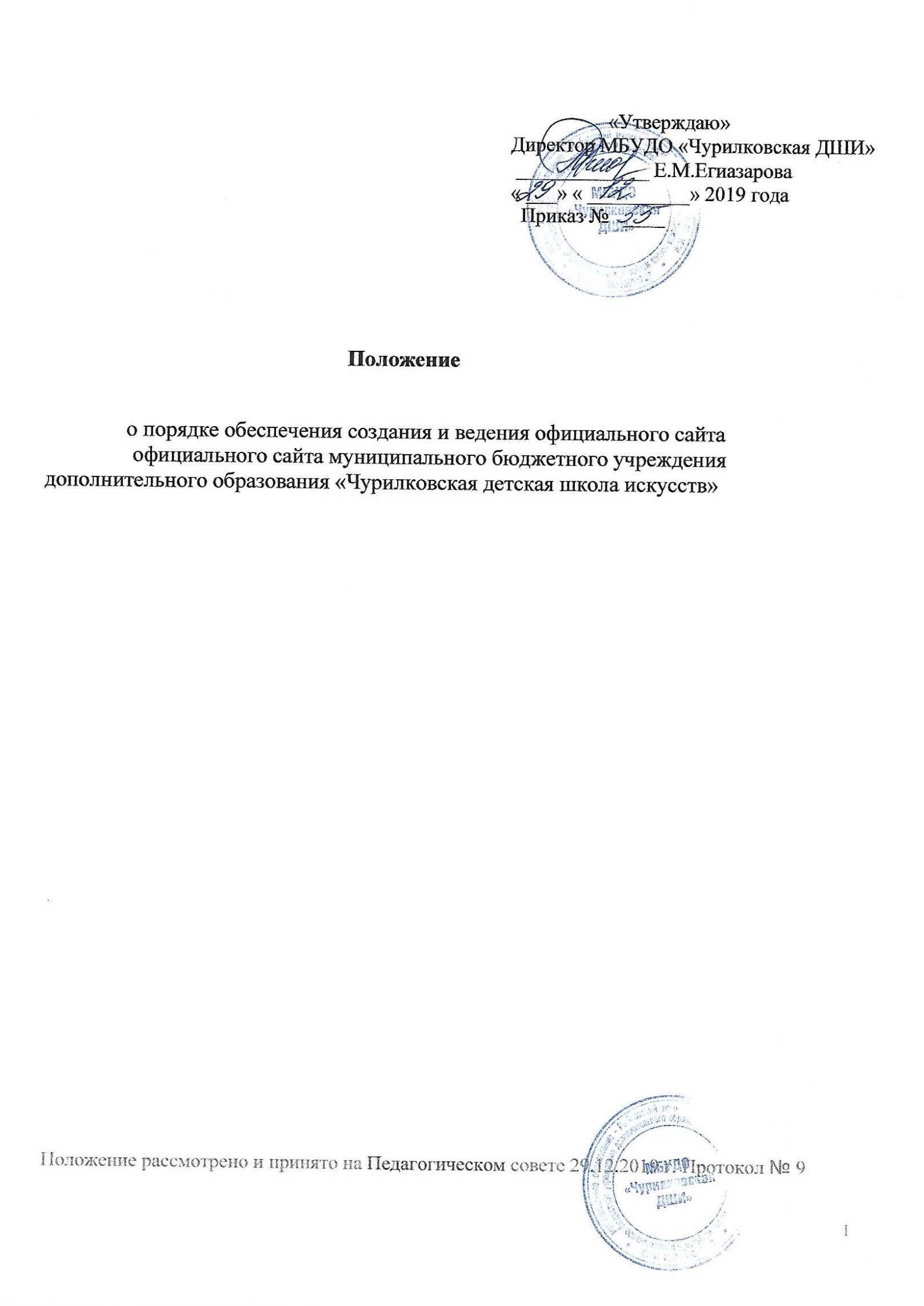 Общие положенияПоложение об официальном сайте МБУДО «Чурилковская ДШИ» от 24. 04. 2014 года, утвержденное Приказом № 12 считать утратившим силу.Настоящее Положение об официальном сайте Муниципального бюджетного учреждения дополнительного образования «Чурилковская ДШИ» (далее - ДШИ) разработано в соответствии с Федеральным законом от 29.12.2012 г. № 273-ФЗ «Об образовании в Российской Федерации» (п. 21 ч.3 ст. 28, ч. 1 ст. 29), Постановлением Правительства РФ от 10.07.2013 г. № 582 «Об утверждении Правил размещения на официальном сайте образовательной организации в информационно-телекоммуникационной сети «Интернет» и обновления информации об образовательной организации» (далее - Правила), Приказом Рособрнадзора от 29.05.2014г. № 785 «Об утверждении требований к структуре официального сайта образовательной организации в информационно­ телекоммуникационной сети «Интернет» и формату представления на нем информации», Постановлением Правительства РФ от 20.10. 2015 г. № 1120 «О внесении изменения в п. 3 Правил размещения на официальном сайте образовательной    организации     в    информационно-телекоммуникационной сети«Интернет»  и обновления информации об образовательной организации», Уставомдши.Положение определяет статус, основные понятия, принципы организации и ведения официального сайта ДШИ.Функционирование официального сайта ДШИ регламентируется действующим законодательством РФ, настоящим Положением, приказом директора.Официальный	сайт	ДШИ	является	электронным	общедоступным информационным ресурсом, размещенным в сети «Интернет».Целями создания официального сайта ДШИ являются:обеспечение открытости деятельности ДШИ;реализация прав граждан на доступ к открытой информации при соблюдении норм профессиональной этики педагогической деятельности и норм информационной безопасности;реализация принципов единства культурного и образовательного пространства,демократического государственно-общественного управления ДШИ;информированиеобщественности о развитии и результатах уставной деятельности ДШИ, поступлении и расходовании материальных и финансовых средств;защита прав и интересов участников образовательного процесса.Положение регулирует информационную структуру официального сайта ДШИ в сети «Интернет», порядок размещения и обновления информации, а также порядок обеспечения его функционирования.Информационная структура официального сайта ДШИ.Информационный ресурс официального сайта ДШИ формируется из общественно-значимой информации в соответствии с уставной деятельностью ДШИ для всех участников образовательного процесса, социальных партнеров, заинтересованных лиц.Информационный ресурс официального сайта ДШИ является открытым и общедоступным. Информация официального сайта ДШИ излагается общеупотребительными словами (понятными широкой аудитории) на русском языке.Официальный сайт ДШИ является структурным компонентом единого информационного образовательного пространства РФ, связанным гиперссылками с другими информационными ресурсами образовательного пространства: Министерством просвещения РФ, Министерством по культуре и туризму Рязанской области, Администрацией Рыбновского муниципального района, Порталом государственных услуг РФ и др.Информация, размещаемая на официальном сайте ДШИ, не должна:нарушать права субъектов персональных данных;нарушать авторское право;содержать ненормативную лексику;унижать честь, достоинство и деловую репутацию физических и юридических лиц;содержать государственную, коммерческую или иную специально охраняемуютайну;содержать информационные материалы, содержащие призывы к насилию и насильственному изменению основ конституционного строя, разжигающие социальную, расовую, межнациональную и религиозную рознь, пропаганду наркомании, экстремистских религиозных и политических идей;содержать материалы, запрещенные к опубликованию законодательством РФ;противоречить профессиональной этике в педагогической деятельности.Размещение информации рекламно-коммерческого характера допускается только по согласованию с директором ДШИ. Условия размещения такой информации регламентируются Федеральным законом от 13.03.2006 № 38-ФЗ «О рекламе» и специальными договорам и.Информационная структура официального сайта ДШИ определяется в соответствии с задачами реализации государственной политики в сфере образования и культуры.Информационная структура официального сайта ДШИ формируется из двух видов информационных материалов: обязательных к размещению на сайте ДШИ (инвариантный блок) и рекомендуемых к размещению (вариативный блок).В соответствии с пунктами 3, 4 Правил образовательное учреждение - ДШИразмещает на официальном сайте:информацию:о дате создания ДШИ, об учредителе, о месте нахождения ДШИ (основное место и другие места осуществления образовательной деятельности), режиме, графике работы, контактных телефонах, адресе электронной почты;о структуре и об органах управления в ДШИ, в том числе:наименование структурных подразделений (органов управления); фамилии, имена, отчества и должности руководителей структурных подразделений;фамилию, имя, отчество и должности руководителей структурных подразделений;места нахождения структурных подразделений;сведения   о   наличии  положений о  структурных	подразделениях (об органах управления) с приложением копий указанных положений;об уровне образования;о формах обучения;о нормативном сроке обучения;об описании образовательной программы с приложением ее копии;об учебном плане с приложениемего копии;о календарном учебном графике с приложением его копии;о методических и об иных документах, разработанных ДШИ для обеспечения образовательного процесса;о реализуемых образовательных программах с указанием учебных предметов,предусмотренных соответствующей образовательной программой;о численности обучающихся по реализуемым образовательным программам за счет местного бюджета и по договорам об образовании за счет средств физических и (или) юридических лиц;о языках, на которых осуществляется образование (обучение);o	федеральных	государственных	требованиях	по	дополнительным общеобразовательным предпрофессиональным программам в области искусств;о директоре ДlllИ, его заместителях, в том числе: фамилия, имя, отчество (приналичии)	руководителя,	его	заместителей;	должность	руководителя,	его заместителей; контактные телефоны; адрес электронной почты;о	персональном	составе	педагогических	работников	с	указанием	уровня образования, квалификации и опыта работы, в том числе:фамилия, имя, отчество (при наличии) работника;занимаемая должность (должности);преподаваемые дисциплины; ученая степень (при наличии);ученое звание (при наличии);наименование направления подготовки и (или) специальности;данные о повышении квалификации и (или) профессиональной переподготовке (при наличии);общий стаж работы и стаж работы по специальности;о материально-техническом обеспечении образовательной деятельности, в том числе: сведения о наличии оборудованных учебных кабинетов, библиотеки, средств обучения и воспитания, в том числе приспособленных для использования инвалидами и лицами с ограниченными возможностями здоровья;об обеспечении доступа в здание ДШИ инвалидов и лиц с ограниченными возможностями здоровья;об условиях питания, охраны здоровья обучающихся, в том числе инвалидов и лиц с ограниченными возможностями здоровья;о доступе к информационным системам и информационно-телекоммуникационнымсетям, в том числе приспособленным для использования инвалидами и лицами с ограниченными возможностями здоровья;об электронных образовательных ресурсах, к которым обеспечивается доступобучающихся, в том числе приспособленные для использования инвалидами и лицами с ограниченными возможностями здоровья;о наличии специальных технических средств обучения коллективного и индивидуального пользования как для инвалидов, так и для лиц с ограниченными возможностями здоровья;о количестве вакантных мест для приема (перевода) по каждой образовательной программе (на места, финансируемые за счет бюджетных ассигнований местных бюджетов и по договорам об образовании за счет средств физических и (или) юридических лиц);Порядок размещения и обновления информации на официальном сайте ДШИ.ДШИ обеспечивает координацию работ по информационному наполнению официального сайта.ДШИ самостоятельно или по договору с третьей стороной обеспечивает:размещение материалов на официальном сайте ДШИ в текстовой и (или) табличной формах, а также в форме копий документов в соответствии с требованиями к структуре официального сайта и формату представления информации;при размещении информации на официальном сайте и ее обновлении обеспечивается соблюдение требований законодательства РФ о персональных данных;доступ к размещенной информации без использования программного обеспечения, установка которого на технические средства пользователя информации требует заключения лицензионного или иного соглашения с правообладателем программного обеспечения, предусматривающего взимание с пользователя информации платы;защиту информации от уничтожения, модификации и блокирования доступа к ней, а также иных неправомерных действий в отношении нее;возможность копирования информации на резервный носитель, обеспечивающий ее восстановление;защиту от копирования авторских материалов;постоянную поддержку официального сайта ДlllИ в работоспособном состоянии;взаимодействие с внешними информационно-телекоммуникационными сетями, сетью «Интернет»;проведение регламентных работ на сервере;разграничение доступа персонала и пользователей к ресурсам официального сайта и правам на изменение информации.Содержание официального сайта ДШИ формируется на основе информации, предоставляемой участниками образовательного процесса.Подготовка и размещение информационных материалов инвариантного блока официального сайта ДШИ регламентируется приказом директора.Список лиц, обеспечивающих подготовку, обновление и размещение материалов инвариантного блока официального сайта ДШИ, обязательно предоставляемой информации и возникающих в связи с этим зон ответственности, утверждается приказом директора.Официальный сайт   ДШИ  размещается по   адресу: чурилушки62.рф с обязательным предоставлением информации об учредителе.При изменении Устава и иных документов ДШИ, подлежащих размещению на официальном сайте, обновление соответствующих разделов сайта производится не позднее 10 рабочих дней после утверждения указанных документов.Ответственность	и	обязанности	за	обеспечение	функционирования официального сайта ДШИ.Обязанности лиц, назначенных приказом директора ДIIIИ:обеспечение постоянного контроля за функционированием официального сайтаДШИ;своевременное	и	достовер ное	предоставление	информации	для обновления инвариантного и вариативного блоков;предоставление информации о достижениях и новостях ДШИ не реже 1 раза в 2недели (за исключением летнего периода: июнь-август).Дисциплинарная и иная предусмотренная действующим законодательством РФ ответственность за качество, своевременность и достоверность информационных материалов возлагается на ответственных лиц ДIIIИ, согласно п. 3.5 Положения.Финансовое обеспечение функционирования официального сайта ДШИ.Оплата труда ответственных лиц по обеспечению функционирования официального сайта ДШИ из числа участников образовательного процесса производится согласно Положению о порядке и условиях применения и распределения стимулирующей части фонда по оплате труда сотрудников ДIIIИ.